Formulaire Bénévoles - Le Livre sur les Quais 2019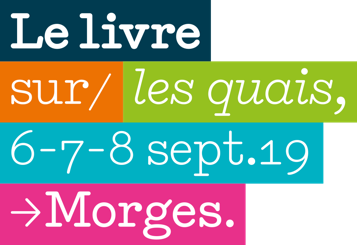 Merci de TOUT remplir svp T-Shirt (S-M-L-XL-XXL) :      		Voiture : Oui  Non 		Langues : Fr  Ang  Esp 
						(Poste Jeunesse) Manifestation : (2 jours minimum svp)    Ve 6 sept.		  Sa 7 sept.		   Di 8 sept. Montage / Démontage   Me 4 sept 	      	  Je 5 sept.   	  Di 8 sept.Choix des postes par ordre de préférence. En tant que bénévoles nous vous remettrons un t-shirt qui permettra au public de vous identifier. Un panier repas, boisson et café vous sera également distribué. Vous pourrez aussi bénéficier d’une réduction de 20% sur l’achat des livres. Et enfin, pour vous remercier de votre engagement, un souper sera offert dans les semaines suivantes, avec la participation d’un auteur qui viendra nous parler de son dernier livre.L'engagement du bénévole : « Je ferai mon possible pour mener à bien mes tâches et je garderai un bon esprit pendant tout le long de mon volontariat. Je m’engage à garder confidentielles toutes les informations du Livre sur les Quais auxquelles j’aurai accès et à ne pas les réutiliser pour mon propre bénéfice. »									(écrire son nom à l'ordinateur = ok) *Mineurs : signature d'un parent (préciser le nom) Descriptif des postesNB. Votre inscription fait office de confirmation. Merci de bien bloquer les dates !Retour à benevoles@lelivresurlesquais.ch ou à Le Livre sur les quais, Av de Longemalle 21A, 1020 RenensNom (en lettres capitales)  Prénom :Date de naissance (16 ans min) *Sexe : Homme          FemmeCode postal + Ville :Natel :E-mail :1.      2.      3.      Nouveaux : où avez-vous entendu parler de ce bénévolat ?Date :Signature :SecteurDescriptionPériodeRemarqueAide-LibraireAssister les libraires dans l’encadrement des auteurs en dédicaces et la gestion des stocks. Renseigner le public.Ven à dim : 9h-19h30Sam : fin vers 20h30Bonne condition physique.Sens du serviceMin : samedi et dimancheBilleterie+croisière+info VisiteursVendre les billets pour les croisières et les Grands débats. Aménager les espaces du bateauVen à dim : 8h30-19h30Vendredi : pas de croisières.Compétences informatiques de base.Voitures OfficiellesConduire les auteurs : Aéroport-Morges-Lausanne. Indemnité 100.-/Jour Ven à dim : 8h-23hGrandes amplitudes horaires avec des pausesAnglais parlé. Bonne présentation. Avoir l’application « Whatsapp »Jeudi p.m à lundi matinBuvetteVendre les boissons et les snacks. Encaisser les ventes.Ven à dim : 8h30-20hSens du service.Amplitudes de 9h max avec des pauses.Gare (Lausanne)Accueillir et orienter les auteurs à la gare de LausanneJeu : 19h 21hVen et sam 10h- 20hBonne condition physiqueAbonnement train (au moins ½ tarif)Jeunesse (+Tables rondes dès 16h)Accueillir, conduire et gérer les classes scolaires et les auteursVen : 7h30-19h. Recherchons personnes véhiculées (défraiement).Tables rondes dès 16hMontage - DémontageAider pour le montage et démontage. Tables, bancs, libres et divers.Indemnité 50.- / jour.   (30.- le dim soir)Mer : 8h -17hJeu : 8h-17hDim : 19h-22hBonne condition physiqueSens de l’initiativeSonorisationGestion sonore simpleVen : (2-3 pers.)Sam et dim : 8h-20hAimer la technique, pas de connaissances particulières requises.Tables RondesMettre en place les salles.Accueillir et informer les visiteurs et les auteursVen : 16h-19hSam à dim :10h-19hSens de l’accueil et du serviceVendredi à 16h : quelques personnes viennent de la jeunesse.Tentes DédicacesMettre en place, accueillir, informer et surveiller. Ravitailler les auteurs. Ven à dim : 9h-20h30Bonne observation, sens du serviceTask ForceEquipe dédiée à intervenir en cas d’imprévus, pour tous les secteursVen à dim : 9h-19h30Sam : fin vers 20h30Bonne condition physique, sens de l’initiative. MinibusConduire les auteurs depuis la gare de Lausanne, avec véhicule minibus à dispositionVen à dim : 9h-19h30Ven et sam : 21h-23h3 ans de permis minimum(permis D/1 apprecié)